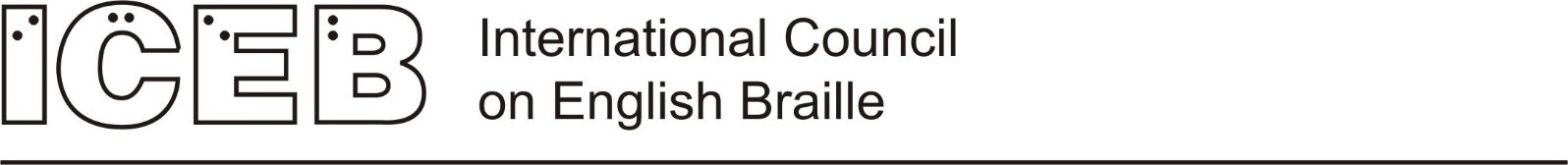 International Council on English BrailleMid-term Executive CommitteeSunday, June 5, 2022—Thursday, June 9, 2022Hosted by Braille Literacy CanadaVenue: VirtualSessions will take place via Zoom from 20:00 UTC to 23:00 UTC each day.For reference, daily times for the member countries are as follows:Australia: 5:30AM to 8:30AM, Australian Central Standard Time, (plus one day)Australia:	6:00AM to 9:00AM, Australian Eastern Standard Time (plus one day)New Zealand:	08:00AM to 11:00AM, New Zealand Standard Time (plus one day)Canada:	4:00PM to 7:00PM, Eastern Daylight TimeU.S.:	4:00PM to 7:00PM, Eastern Daylight TimeIreland:	9:00PM to 12:00AM, Irish Standard TimeU.K.:	9:00PM to 12:00AM, British Summer TimeSouth Africa:	10:00PM to 1:00AM, South African Standard TimeDay 1: June 5, 202220:00-21:00 UTC, Session 1Welcome from the Canadian Host: Natalie Martiniello, President Braille Literacy Canada, Jen Goulden, Chair, Organizing Committee (10 minutes)Welcome from the ICEB President: Judy Dixon (5 minutes)Keynote address: Debbie Gillespie (40 minutes)Break: (5 minutes)21:00-22:00 UTC, Session 2Introduction of Executive members and observers (10 minutes)Approval of the Agenda (5 minutes)Adoption of the minutes of the Executive meeting, May 9, 2022  (5 minutes)Treasurer's report: Jen Goulden (10 minutes)In memoriam: a time to remember braille leaders who have passed away since we met virtually, October 2020 (25 minutes)Break (5 minutes)22:00-23:00 UTC, Session 3Constitution and Bylaws: Mary Schnackenberg (30 minutes)ICEB Research: Natalie Martiniello (30 minutes)Day 2: June 6, 202220:00-21:30 UTC, Session 4Public Relations Committee: Maria Stevens (30 minutes)Open discussion on the promotion of braille (25 minutes)Break (10 minutes)21:30-23:00 UTC, Session 5Music braille committee: Jordie Howell (30 minutes)Open discussion on music braille (30 minutes)Day 3: June 7, 202220:00-21:30 UTC, Session 6Invited speaker: Philippa Campsie author of "Charles Barbier: A Hidden Story" (45 minutes)Open discussion on the history of braille (35 minutes)Break (10 minutes)21:30-23:00 UTC, Session 7Code Maintenance Committee: Kathy Riessen (90 minutes)Day 4: June 8, 202220:00-21:30 UTC, Session 8Braille Technology Committee: James Bowden (45 minutes)Open discussion on braille technology (35 minutes)Break (10 minutes)21:30-23:00 UTC, Session 9Code Maintenance Committee: Kathy Riessen (90 minutes)Day 5: June 9, 202220:00-21:00 UTC, Session 10Review of 2020 resolutions (55 minutes)UEB Support In Digital Braille Tools—JamesAvailability of Braille during Times of National and International Crises—NatalieAffirming the Importance of Braille for Adults and Older Adults with Acquired Visual Impairment—NataliePreserving Music Braille Presently Available Only as Hardcopy—JordieDocumenting Shorthand Braille Codes in an Online Resource—JordieMarrakesh Treaty—JudyWorld Braille Council—JudyNew International Manual of Braille Music Notation—JordieBreak (5 minutes)21:00-22:00 UTC, Session 11Country reports (55 minutes)AustraliaCanadaIrelandNew ZealandSouth AfricaUnited KingdomUnited StatesBreak (5 minutes)22:00-23:00 UTC, Session 12Looking ahead to the 2024 ICEB Eighth General AssemblyOther businessClosing Comments, Thank-yous, and Farewells